Р Е Ш Е Н И Е    К Ы В К Ö Р Т Ö ДО внесении изменений в решение Совета городского поселения «Печора» от 23 декабря 2015 года № 3-28/110«О бюджете муниципального образования городского поселения «Печора» на 2016 год и плановый период 2017 и 2018 годов»В соответствии с пунктом 2 части 1 статьи 30 Устава муниципального образования городского поселения «Печора» Совет городского поселения «Печора» решил:Внести в решение Совета городского поселения «Печора» от 23 декабря 2015 года № 3-28/110 «О бюджете муниципального образования городского поселения «Печора» на 2016 год и плановый период 2017 и 2018 годов» следующие изменения:пункт 1 изложить в следующей редакции:«1. Утвердить основные характеристики бюджета муниципального образования городского поселения «Печора»» на 2016 год:общий объем доходов в сумме 140 945,1 тыс. рублей; общий объем расходов в сумме 158 298,0 тыс. рублей;      дефицит в сумме 17 352,9 тыс. рублей»;в пункте 5 цифру «2 475,4» заменить цифрой «2 651,3»;в пункте 6 цифру «3 199,7» заменить цифрой «3 375,6»;приложение 1 изложить в редакции согласно приложению 1;приложение 3 изложить в редакции согласно приложению 2;приложение 4 изложить в редакции согласно приложению 3.приложение 5 изложить в редакции согласно приложению 4.       	2. Контроль за исполнением настоящего решения возложить на постоянную комиссию Совета городского поселения «Печора» по бюджету, налогам, экономической политике и благоустройству (Г.К. Бусыгин).3. Настоящее решение вступает в силу со дня принятия и подлежит официальному опубликованию.И.о. главы городского поселения «Печора» - председатель Совета поселения                                                                 Шабанов А.И.СОВЕТ ГОРОДСКОГО ПОСЕЛЕНИЯ «ПЕЧОРА»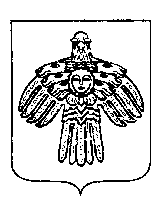 «ПЕЧОРА»КАР ОВОМÖДЧÖМИНСАСÖВЕТ       26  мая  2016  года     г. Печора Республика Коми № 3-31/123